Уважаемые родители!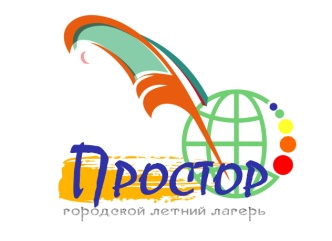 26.04.2021 9:00 начинается прием заявлений в городской оздоровительный лагерь дневного пребывания «Простор» на базе Лицея №126 в летний период 2021 года.Для получения путевки необходимо подать заявление 
(форма на сайте)  и предоставить следующие документы:Свидетельство о рождении ребенка (с 14 лет паспорт) + копия;Документ, подтверждающий регистрацию ребенка в Санкт-Петербурге(Ф-9 или копии справок Ф-3 или Ф-8);Паспорт родителя (заявителя) + копии страниц 2,3,5;Полис обязательного медицинского страхования ребенка (ОМС)+ копия;Справка с места работы заявителя;Страховой номер индивидуального лицевого счёта в системе обязательного пенсионного страхования (СНИЛСы)  и ребёнка  и  заявителя + копии.Документы, подтверждающие принадлежность к льготным категориям;Обращаем Ваше внимание, на необходимость ПОЛНОГО КОМПЛЕКТА ДОКУМЕНТОВ. Прием документов производится по адресу:СПб, ул. Замшина, 14 здание Лицея №126, кабинет 12826.04. 2021 с 9:00 до 16:30, затем ВТ, ЧТ с 16:30 – 18:30Путевки предоставляются за счет бюджетных средств:Детям, оставшимся без попечения родителей;Детям – инвалидам;Детям из семей беженцев и вынужденных переселенцев;Детям-жертвам вооруженных и межнациональных конфликтов;Детям из неполных семей, многодетных семей и семей, в которых среднедушевой доход семьи ниже прожиточного минимума, установленного в Санкт-ПетербургеПутевки для детей, не имеющих льгот, предоставляются с частичной оплатой стоимости (40% - родительская плата, 60% за счет бюджетных средств), родительская плата составляет   4324,32рублей.смена 27.05.2021 – 25.06.2021Справки по телефону (812) 576-87-10 или по эл. почте gol126@mail.ruДополнительная информация на сайте   http://l126.ru